Name____________________________________                                                  Hour __________________ Student News Guided Worksheet – Week of _______________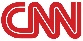 Instructions: As you watch the news, complete the chart for each day. If that section is not used for the day, just leave it blank. Day of the Week_________________________  Describe the news stories from the day:1.2.3.Describe the “Before We Go” / Carl’s Puns: 1=terrible, 5=greatReflection: What’s your opinion on one of today’s top stories? Write a short summary: 2-3 sent.Day of the Week_________________________  Describe the news stories from the day:1.2.3.4.Describe the “Before We Go” / Carl’s Puns:Reflection: What’s your opinion on one of today’s top stories? Write a short summary:Day of the Week_________________________  Describe the news stories from the day:1.2.3.4.Shout out answer of the day:Describe the “Before We Go” / Carl’s Puns:Reflection: What’s your opinion on one of today’s top stories? Write a short summary:Day of the Week_________________________  Describe the news stories from the day:1.2.3.4.Shout out answer of the day:Describe the “Before We Go” / Carl’s Puns:Reflection: What’s your opinion on one of today’s top stories? Write a short summary: